Napomena: Podatke iz tablice Ministarstvo ažurira kvartalno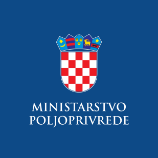 Evidencija izdanih Potvrda o sukladnosti proizvoda sa Specifikacijom proizvoda- sukladno članku 95. stavku 7. Zakona o poljoprivredi („Narodne novine“, 118/18., 42/20., 127/20 - USRH i 52/21) i članku 24. Pravilnika o zaštićenim oznakama izvornosti, zaštićenim oznakama zemljopisnog podrijetla i zajamčeno tradicionalnim specijalitetima poljoprivrednih i prehrambenih proizvoda i neobveznom izrazu kvalitete „planinski proizvod“ („Narodne novine“, br. 38/2019)  SLAVONSKI KULEN / SLAVONSKI KULINzaštićena oznaka zemljopisnog podrijetla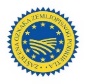 SLAVONSKI KULEN / SLAVONSKI KULINzaštićena oznaka zemljopisnog podrijetlaNaziv i adresa subjekta u poslovanju s hranom koji je korisnik oznakeRazdoblje valjanosti Potvrde o sukladnostiOPG Vlado FerbežarRuđera Boškovića 732 252 Otok16.07.2021. – 15.07.2022.OPG Slavica DžinićV. Nazora 95,32 284 Stari Mikanovci06.07.2021. – 05.07.2022. 